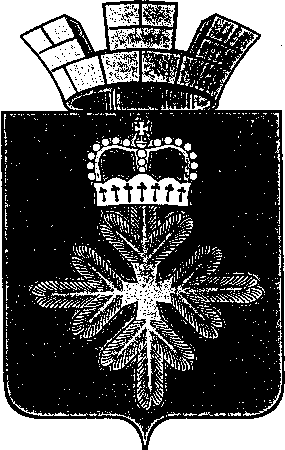 ПОСТАНОВЛЕНИЕАДМИНИСТРАЦИИ ГОРОДСКОГО ОКРУГА ПЕЛЫМВо исполнение подпрограммы 5 «Патриотическое воспитание граждан в городском округе Пелым» муниципальной программы городского округа Пелым «Развитие системы образования в городском округе Пелым до 2024 года», утвержденной постановлением администрации городского округа Пелым от 08.12.2014 № 424, с целью патриотического воспитания граждан городского округа Пелым, сохранения исторических и культурных традиций народов России,  воспитания уважения исторических событий, формирования традиций городского округа Пелым, администрация городского округа ПелымПОСТАНОВЛЯЕТ:1. Провести в городском округе Пелым празднование 76-й годовщины Победы в Великой Отечественной войне 1941-1945 годов.2. Утвердить:1) состав организационного совета по подготовке и проведению празднования 76-й годовщины Победы в Великой Отечественной войне (приложение № 1);2) программу проведения праздника 9 мая 2021 года (приложение № 2);3) план основных мероприятий, посвященных 76-й годовщине Победы в Великой Отечественной войне (приложение № 3);4) план подготовки и проведения праздника 9 мая 2021 года (приложение № 4);5) положение о проведении фестиваля музыкального творчества «День Победы в память потомкам», в рамках проведения мероприятий, посвященных 76-й годовщине Победы в Великой Отечественной войне (приложение № 5).3. Руководителям предприятий и учреждений, расположенных на территории городского округа Пелым организовать работников и принять участие в фестивале музыкального творчества «День Победы в память потомкам».4. Ответственность за организацию подготовки и проведение праздника Дня Победы возложить на организационный совет (А.А. Пелевина).5. Настоящее постановление опубликовать в информационной газете «Пелымский вестник» и разместить на официальном сайте городского округа Пелым в сети «Интернет».6. Контроль за исполнением настоящего постановления возложить на заместителя главы администрации городского округа Пелым А.А. Пелевину.Глава городского округа Пелым                                                              Ш.Т. АлиевСОСТАВорганизационного совета по подготовке и проведению празднования 76-й годовщины Победы в Великой Отечественной войне Программа проведения праздника, посвященного Дню Победы «День Победы в память потомкам»Дата проведения: 09.05.2021 г.  - дневная программа с 12-00 до 14.00 часов, место проведения - площадь перед администрацией городского округа Пелым- вечерняя программа: место проведения - ДК п. Пелым по адресу пер. Чапаева, 1ПЛАН основных мероприятий, посвященных 76-й годовщине Победы в Великой Отечественной войне План подготовки и проведения мероприятий, посвященных Дню ПобедыПОЛОЖЕНИЕ
о проведении фестиваля музыкального творчества «День Победы в память потомкам», в рамках проведения мероприятий, посвященных 76-й годовщине Победы в Великой Отечественной войне 1941-1945 годов1. Цели и задачи	1. Фестиваль музыкального творчества «Победный май» проводится в целях пропаганды художественными средствами героической истории и славы Отечества, духовно-нравственного и патриотического воспитания граждан (далее - фестиваль).	2. Задачи:	- содействовать повышению интереса общественности к отечественной культуре;	- пропагандировать средствами музыкально-художественной выразительности героическую и трудовую славу Родины;	- формировать у населения чувства уважения к подвигу российского народа, родному краю, Родине, её истории, традициям;	- выявлять талантливых исполнителей и содействовать реализации их творческих способностей.2. Организаторы фестиваля	Общее руководство подготовкой и проведением фестиваля осуществляет МКУК «Дом культуры п. Пелым».3. Сроки проведения фестиваля	Дата проведения –  09 мая 2021 года	Время проведения – будет сообщено дополнительно			Место проведения: зрительный зал ДК4. Порядок и условия проведения фестиваляВокал (эстрадный вокал, академический, народный вокал и т.п.) - соло, дуэты, трио, ансамбли, группы, хоровые коллективы.Художественное слово (монолог, стихотворение, инсценировка песни, отрывок из произведения, театральная постановка и т.п.).Хореография (классическое, эстрадное, народное) - соло, дуэты, ансамбли.Каждый участник имеет право участвовать в одной, или нескольких номинациях, представив только одно произведение. В случае совпадения исполняемых номеров от заявителей, к участию в конкурсе допускается исполнитель, подавший заявку ранее.5. ЗаявкаЗаявки на участие в конкурсе принимаются по адресу: МКУК «ДК п. Пелым», пер. Чапаева, 1, отдел досуга, в письменной или устной форме по телефону: 2-77-46 с 8.00. до 17.00, кроме воскресения и понедельника.от 05.04.2021 № 108п. ПелымО подготовке и проведении в городском округе Пелым мероприятий, посвященных празднованию 76-й годовщины Победыв Великой Отечественной войне Приложение № 1УТВЕРЖДЕН:постановлением администрации городского округа Пелымот 05.04.2021 № 108Пелевина Алена Анатольевна - председатель организационного совета, заместитель главы администрации городского округа Пелым;Миллер Александра Яковлевна - секретарь организационного совета, специалист 1 категории городского округа Пелым;Садртдинова Наталия Габдулхаевна- специалист 1 категории администрации городского округа Пелым;Баландина Татьяна Николаевна- заместитель главы администрации городского округа Пелым;Кушнир Наталья Павловна- директор МКУ городского округа Пелым «Информационно-методический центр»;Фомина Надежда Павловна- заведующая  МАДОУ детский сад «Колобок»;Смирнова Татьяна Александровна- директор МКОУ СОШ № 1 п. Пелым;Шашмурина Елена Михайловна- директор МКОУ ДОД ДШИ;Ульянова Ирина Анатольевна- директор  МКУК «Дом культуры  п. Пелым»;Касимова Светлана Васильевна- директор МКУК «Дом культуры п. Атымья»;Якимова Надежда Викторовна- заведующий  организационным отделом МКУ «Учреждение по ОД ОМС и МУ городского округа Пелым;Шмырин Александр Федорович- заместитель начальника Пелымского ЛПУМГ;Соболева Наталья Николаевна- и. о. заведующий Пелымского отделения ГАУЗ СО «Краснотурьинская городская больница»;Зезюлина Светлана Валентиновна- председатель общественной организации ветеранов войны, труда, боевых действий, государственной службы, пенсионеров городского округа Пелым;Мохова Валентина Петровна- заместитель директора по АХЧ МКУК «Дом культуры  п. Пелым»;Шарипкулова Алена Андреевна- специалист 1категории администрации городского округа Пелым;МВД- представитель ОеП № 9 п. Пелым МО МВД РФ «Ивдельский»Приложение № 2УТВЕРЖДЕНА:постановлением администрации городского округа Пелымот 05.04.2021 № 108№ п/пвремяместосодержаниесодержаниеответственныйДневная программаДневная программаДневная программаДневная программаДневная программаДневная программа112.00 -14.00п. Пелым (по схеме)Легкоатлетическая эстафета «Весна – Пелым 2021» Легкоатлетическая эстафета «Весна – Пелым 2021» Миллер А.Я.Вечерняя программаВечерняя программаВечерняя программаВечерняя программаВечерняя программаВечерняя программа2Площадь перед ДК Встреча ветеранов. Регистрация, выдача символики.Встреча ветеранов. Регистрация, выдача символики.Садртдинова Н.Г.3Буфет ДКТоржественный прием ветеранов главой городского округа Пелым, участвуют руководители градообразующего предприятия Пелымского ЛПУ МГ «Ветераны, низкий вам поклон»Торжественный прием ветеранов главой городского округа Пелым, участвуют руководители градообразующего предприятия Пелымского ЛПУ МГ «Ветераны, низкий вам поклон»Пелевина А.А.Садртдинова Н.Г.Ульянова И.А.Якимова Н.В.Шмырин А.Ф.4Зрительный зал ДКТоржественное мероприятие в программе:Чествование ветерановВручение подарков благотворительной акции «Предприниматели городского округа Пелым – ветеранам»Торжественное мероприятие в программе:Чествование ветерановВручение подарков благотворительной акции «Предприниматели городского округа Пелым – ветеранам»Пелевина А.А.Миллер А.Я.Садртдинова Н.Г.5Зрительный зал ДКФестиваль музыкального творчества «День Победы в память потомкам»Фестиваль музыкального творчества «День Победы в память потомкам»Ульянова И.А.6Площадь ДКПраздничный салютПраздничный салютПелевина А.А.Приложение № 3УТВЕРЖДЕН:постановлением администрации городского округа Пелымот 05.04.2021 № 108Приложение № 3УТВЕРЖДЕН:постановлением администрации городского округа Пелымот 05.04.2021 № 108№ п/пМероприятиеСрокОтветственныйПроведение совещаний по вопросам подготовки и проведения мероприятийпо мере необходимостиПелевина А.А.Распространение информации в средствах массовой информации о проводимых мероприятияхвесь периодУльянова И.А.Корнеева Е.В.Ветошкина И.В.Вакцинация ветерановвесь периодСоболева Н.Н.Подготовка и принятие нормативно-правовых актов, связанных с организацией мероприятийапрель 2021Миллер А.Я.Организация тематического оформления фасадов учреждений и организаций ко Дню Победыапрель 2021Баландина Т.Н.Проведение акции «Предприниматели городского округа Пелым ветеранам»апрель 2021Шарипкулова А.А.Садртдинова Н.Г.Создание тематических рубрик в газете «Пелымский вестник» и на канале «Первое Пелымское телевидение», посвященных 76-й годовщине Победы в Великой Отечественной войне и Дню памяти и скорби – дню начала Великой Отечественной войны апрель-июнь 2021Ульянова И.А.Организация патриотических молодежных акций по оказанию помощи ветеранам, проведение уроков мужества, уроков памяти в образовательных учрежденияхапрель-июнь 2021Руководители образовательных учрежденийКонкурс проектных работ посвященные ВОВ6.04 – 7.05.2021МКУ ГОП ИМЦПодготовка и проведение военно-спортивной юнармейской игры «Зарница»майМиллер А.Я.Музыкально-литературная композиция, посвященная 9 маямайМКОУ СОШ № 1 п. ПелымПоздравление с Днем Победы в Великой Отечественной войне ветеранов, находящихся по состоянию здоровья в учреждениях здравоохранения или по месту жительствамай 2021Алиев Ш.Т.Садртдинова Н.Г.Зезюлина С.В.Концерт. Выставка работ учащихся отделения ИЗО05.05.2021МКОУ ДОД ДШИКонцерт «Наша славная победа».Вечер отдыха для участников ВОВ и тружеников тыла с питанием «Помним всегда»08.05.2021МКУК ДК п. АтымьяАкция «Окна победы»май 2021Акция Бессмертный полк» (жители выставляют у окон домов (размещают в окнах) таблички-фото родственников ВОВ09.05.2021Цикл книжных и журнальных выставок, посвященных Великой Отечественной войнемай-июнь 2021Ульянова И.А.Смирнова Т.А.Полывода Л.А.Проведение легкоатлетических эстафет, посвященных Дню Победы в Великой Отечественной войне.09.05.2021Миллер А.Я.Проведение акции «Георгиевская ленточка»06-07.05.2021Миллер А.Я.ВолонтерыТоржественное мероприятие в программе:Чествование ветерановВручение подарков благотворительной акции «Предприниматели городского округа Пелым – ветеранам»09.05.2021Пелевина А.А.Ульянова И.А.Миллер А.Я.Фестиваль музыкального творчества «День Победы в память потомкам»09.05.2021Ульянова И.А.Приложение № 4УТВЕРЖДЕН:постановлением администрации городского округа Пелымот 05.04.2021 № 108№ п/пНаименование работСрок исполненияОтветственные Разработка программы праздникадо 19.04.21Пелевина А.А.Миллер А.Я.Сверка и составление списков ветерановдо 19.04.21Садртдинова Н.Г.Работа с индивидуальными предпринимателями для реализации акции «Предприниматели городского округа Пелым – ветеранам!» по формированию праздничных подарков (продуктовые наборы, наборы первой необходимости, скидки на услуги)до 19.04.21Шарипкулова А.А.Составление сводной сметы расходов на проведение праздникадо 23.04.21Пелевина А.А.Заключение договоренностей по организации праздничного приема ветеранов (чайная пауза)до 26.04.21Якимова Н.В.Организация торжественного  приема ветеранов в ДКдо 26.04.21Пелевина А.А.Садртдинова Н.Г.Якимова Н.В.Шмырин А.Ф.Изготовление и распространение афишдо 30.04.21Ульянова И.А.Приобретение праздничной открытки и конверта для ветерана, изготовление вкладыша к открыткамдо 01.05.21Якимова Н.В.Приобретение сувенирной продукции с символикойдо 05.05.21Ульянова И.А.Формирование списка участников фестиваля музыкального творчества «День Победы в память потомкам»до 07.05.21Ульянова И.А.Организация распространения пригласительных билетов ветеранам ВОВ и труженикам тыладо 07.05.21Садртдинова Н.Г.Формирование подарков для реализации акции «Предприниматели городского округа Пелым – ветеранам!» по формированию праздничных подарков (продуктовые наборы, наборы первой необходимости, скидки на услуги)до 08.05.21Садртдинова Н.Г.Приобретение цветов для ветеранов 08.05.21Пелымское ЛПУМГПодготовка группы волонтеров по вручению подарков ветеранамдо 08.05.21Пелевина А.А.Миллер А.Я.Подготовка и проведение торжественного мероприятия09.05.21Пелевина А.А.Миллер А.Я.Фотографирование мероприятия09.05.21Корнеева Е.В. Предоставление автотранспорта для перевозки ветеранов09.05.21Шмырин А.Ф.Фестиваль музыкального творчества «День Победы в память потомкам»09.05.21Ульянова И.А.Подготовка, организация и проведение  легкоатлетической эстафеты «Весна – Победы»09.05.21Миллер А.Я.Организация дежурства службы скорой помощи на празднике09.05.21Соболева Н.Н.Организация и проведение видеорепортажа о проведении праздника09.05.21Ветошкина И.В.Трефилова С.Обеспечение правопорядка в период праздника09.05.21МВДПриложение № 5УТВЕРЖДЕНО:постановлением администрации городского округа Пелымот 05.04.2021 № 108